СТРАНА МУЗЫКИЕсть на земле одна страна, 
Зовется музыкой она. 
Созвучья в ней живут и звуки, 
Но чьи их открывают руки? 

Кто заставляет мир звучать, 
Когда он устает молчать? 
Когда он будто бы струна, 
Которая звенеть должна?

Конечно, это музыкант, 
Его порыв, его талант, 
Его желание творить 
И людям красоту дарить. 

Он учит душу ввысь смотреть 
И, не боясь преград, лететь 
В страну, где звуки дарят счастье, 
Где все у музыки во власти. 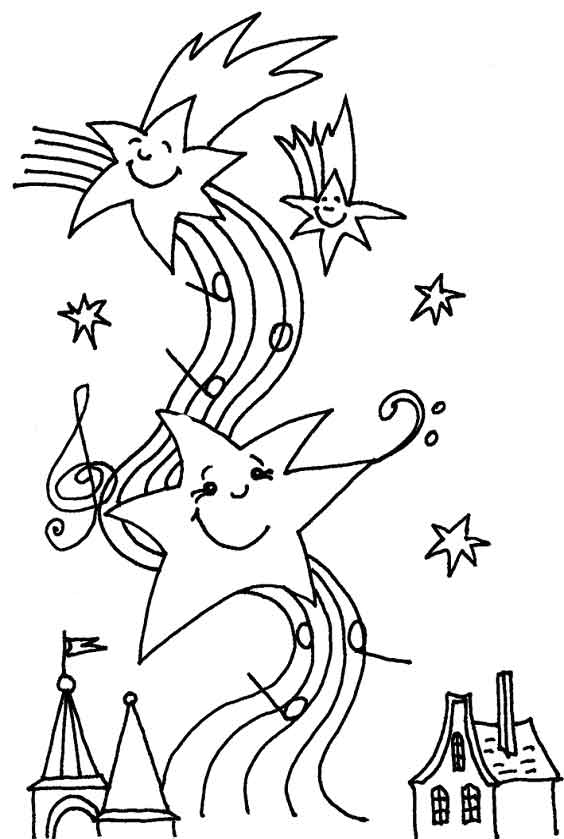 